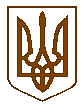 УКРАЇНАБілокриницька   сільська   радаРівненського   району    Рівненської    області(одинадцята  чергова сесія сьомого скликання)РІШЕННЯвід  30 вересня  2016 року                                                                                № 266                                                                                                                                                   Про надання матеріальної допомогиРозглянувши  заяви громадян та  провівши обстеження матеріально-побутових умов, керуючись ст. 34 Закону України «Про місцеве самоврядування в Україні», сесія Білокриницької сільської радиВ И Р І Ш И ЛА:Виділити матеріальну допомогу в зв’язку із важким матеріальним становищем:Парфенюк Оксані Валеріївні – 1000 грн.;Лук’янчук Тетяні Григорівні – 1000 грн.;Іванчуку Олегу Олександровичу  –  800 грн.Контроль за виконанням даного рішення покласти на головного бухгалтера сільської ради,  М. Захожу.Сільський голова	                                  			                        Т. ГончарукПленарне засідання одинадцятої чергової сесії Білокриницької сільської ради сьомого скликання30 вересня  2016 року
ВІДОМІСТЬдля поіменного голосування з питання:«Про надання матеріальної допомоги»Голосували:    «за» - 	17	                          «проти» - 	0	                          «утримався» - 	0	                          «не голосував» - 	0	Голова комісії                                                                      ____________________Секретар комісії                                                                   ____________________Член комісії                                                                          ____________________№з/пПрізвище, ім’я, по батьковіЗаПротиУтри-мавсяНе приймав участь в голосу-ванні1.Гончарук Тетяна Володимирівназа2.Галябар Роман Олександровичза3.Власюк Світлана Андріївнавідсутня4.Данилюк Наталія Васидівназа5.Семенюк Марія Петрівназа6.Дем'янчук Віталій Григоровичза7.Зданевич Оксана Данилівназа8.Кисіль Тетяна Михайлівнавідсутня9.Панчук Ярослав Петровичза10.Ящук Оксана Костянтинівназа11.Целюк Тетяна Лонгінівнавідсутня12.Плетьонка Андрій Васильовичвідсутній13.Вовчик Юрій Анатолійовичвідсутній14.Дубіч Анатолі Миколайовичза15.Захожа Інна Анатоліївназа16.Морозюк Оксана Дмитрівназа17.Казмірчук Олена Юріївназа18.Денисюк Іван Миколайовичза19.Кравченко Алла Дмитрівназа20.Люльчик Валерій Федоровичза21.Клименко Тарас Володимировичза22.Ляшецька Надія Миколаївнавідсутня23.Ящук Олена АдамівназаВсього:Всього:17